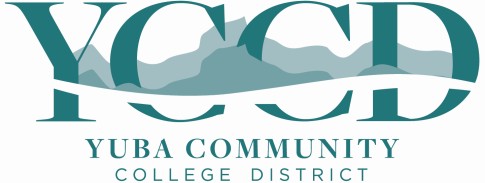 Request for Proposal / Request for Qualification Yuba Community College DistrictWoodland Community College Performing Arts and Culinary Arts Facility ForStructural/Special Inspections and Testing Services No. RFP 21-15Issue Date: January 10, 2022 RFP/RFQ Package Due Date: February 15, 2022RFP/RFQ Package Due Date: February 15, 2022, 1:30 pm Sharp, Yuba College Location Delivered To:Yuba Community College District, District Offices Attn.: David WillisDistrict Director of Facilities Planning, Maintenance & OperationsRFP No. 21-15 WCC Performing Arts Facility, Structural/Special Inspections and Testing Address: 425 Plumas Blvd., Suite 200, Yuba City, California, 95991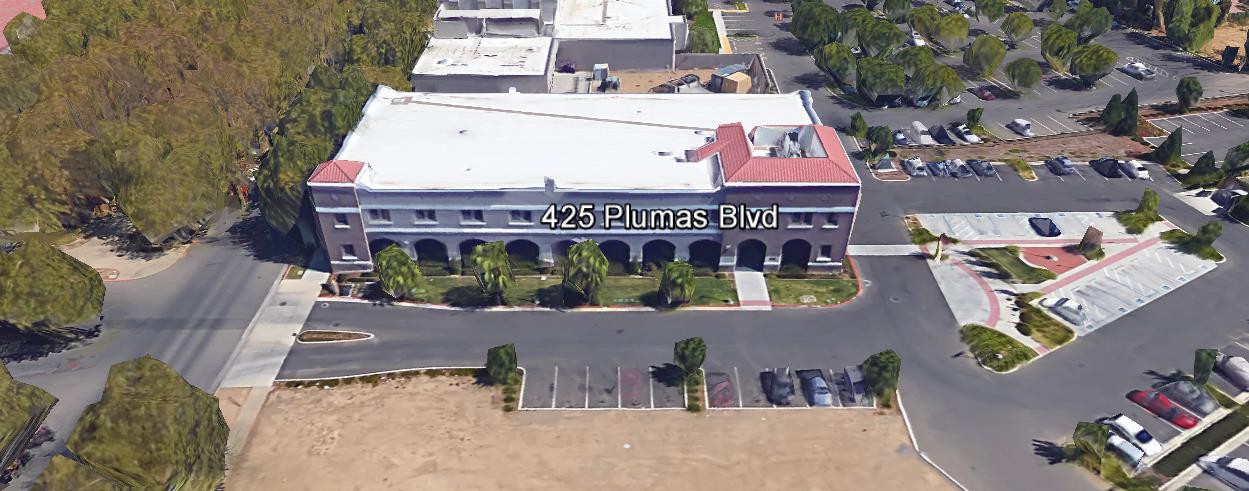 TABLE OF CONTENTSINTRODUCTIONDistrict InformationYuba Community College District BackgroundPurpose of the RequestApplicable CodesScope of WorkProject ScheduleDistrict Staff Contacts during Proposal ProcessProject Safety RequirementsProposal Format OrganizationProposal Delivery, Contents, and Format4.0 Selection of “Firm”5.0 Basis of Award6.0 Non-Discrimination7.0 Response to Request for Proposal (RFP)8.0 Requests for Information (RFI)9.0 Proposal Schedule10.0 District Parking11.0 RFP Proposals12.0 Award of Contract/Proposal13.0 Reservation of Rights14.0 Bid Bond Requirements15.0 Performance Bond, Payment Bond Requirements16.0 Liquidated DamagesFirm Proposal Required Items:Appendix A, Proposal Base Bid Costs Appendix B, Statement of QualificationsAppendix C, Acknowledgement of Addenda Form Appendix D, Non-Collusion Affidavit FormAppendix E, YCCD Professional Services Agreement (PSA) Appendix F, Signature Proposal FormAppendix G, ReferencesInformational Items:Appendix H: Project Information Appendix I, YCCD Academic CalendarsAppendix J, Map of Woodland Community College CampusAppendix K, DSA Project Scope: Form 103 A Structural Inspections and TestingINTRODUCTIONDistrict Information:The District consists of two colleges, Woodland Community College and Yuba College, with campuses located at six different locations: Yuba College in Marysville, CA; Sutter County Center in Yuba City, CA; Beale Education Center, Beale AFB, CA; Woodland Community College in Woodland, CA; Colusa County Center in Williams, CA; and Lake County Campus in Clearlake, CA.Yuba Community College DistrictThe Yuba Community College District (YCCD) was founded in 1927 and spans eight counties (Yuba, Sutter, Colusa, Yolo, Lake, Butte, Glenn and Placer) and nearly 4,200 square miles of territory in rural, north-central California. It has colleges in Marysville and Woodland, an educational center in Clearlake, an educational center in Williams, an educational center in Yuba City, and outreach operations at Beale Air Force Base.Purpose of RequestThe Yuba Community College District seeks proposals from qualified Licensed/Certified Structural/Special Inspections and Testing Firm.Woodland Community College Campus Address:  2300 East Gibson Road, Woodland, California, 95776.Applicable CodesAll work shall meet all State of California Building Codes, and Federal codes, and local ordinances and shall include but are not limited to the following:2019 EDITION OF TITLE 24 (CALIFORNIA BUILDING STANDARDS CODE) OF THE CALIFORNIA CODE OF REGULATIONS (CCR) ANDTHE LATEST SUPPLEMENTS:PART 01 CALIFORNIA STANDARDS BUILDING ADMINISTRATIVE CODE (CAC)PART 02 CALIFORNIA BUILDING CODE (CBC)PART 03 CALIFORNIA ELECTRICAL CODE (CEC)PART 04 CALIFORNIA MECHANICAL CODE (CMC)PART 05 CALIFORNIA PLUMBING CODE (CPC)PART 06 CALIFORNIA ENERGY CODEPART 09 CALIFORNIA FIRE CODE (CFC)PART 11 CALIFORNIA GREEN BUILDING STANDARDS CODE CALGREEN CODE)PART 12 CALIFORNIA REFERENCE STANDARDS CODESTATE OF CALIFORNIA, TITLE 19, STATE FIRE MARSHAL (SFM) - PUBLIC SAFETY REGULATIONSNATIONAL FIRE PROTECTION ASSOCIATION, LATEST ADOPTION WITH AMENDMENTSNFPA 13 AUTOMATIC SPRINKLER SYSTEMS EDITIONNFPA 14 STANDPIPE SYSTEMSNFPA 20 STATIONARY PUMPSNFPA 25 CALIFORNIA EDITION, INSPECTION, TESTING AND MAINTENANCE OF WATER-BASED FIRE PROTECTION SYSTEMSNFPA 72 NATIONAL FIRE ALARM CODENFPA 80 FIRE DOOR AND OTHER OPENING PROTECTIVESNFPA 92 STANDARD FOR SMOKE CONTROL SYSTEMSNFPA 101 LIFE SAFETY CODE, 2018 EDITIONCFC Chapter 33 - FIRE SAFETY DURING CONSTRUCTION AND DEMOLITION REFERENCE CODE SECTION FOR NFPA STANDARDS - 2019 CBC (SFM) CHAPTER 35. SEE CHAPTERScope of WorkThe Yuba Community College District is accepting proposals for Structural/Special Inspections and Testing services.Scope summary:Provide all required documentation and testing regarding Structural/Special Inspections and Testing per DSA Form 103 A.Project Team Members (partial list):Architect of Record: Phil Newsom, tBP Architecture (and associated design team members)District Project Manager: David WillisDistrict Contracted DSA Inspector of Record: TBDDistrict Contracted Structural/Special Inspections and Testing Services: TBDDistrict Contracted Project Manager: TBDDistrict Contracted Commissioning Agent: TBDConstruction Budget: $33,000,000District Contracted Commissioning Agent: TBDThe scope of services to be provided will include, but not limited to, the following:First, please reference the following DSA Form 103 A: See Appendix K Second, consider the following as reference support general information:The successful Respondent will be responsible for providing Structural/Special Inspection and Materials Testing staff as necessary to support the contractors and perform materials tests. The duties of the Materials Testing Laboratory shall be consistent with the requirements of the 2019 California Building Code and the requirements of the Construction Contract Documents. Final sequencing and schedule shall be coordinated with Yuba Community College District and the Contractor. Requirements for Inspection and Materials Testing shall generally include:Project StaffingTesting and inspection personnel shall be certified in the disciplines for which they are providing inspection. Inspection personnel shall be experienced individuals various types of large educational structures.Structural/Special Inspectors:Provide ICC Certified Structural/Special Inspectors (or AWS/SNT Certified Welding Inspectors) as necessary to support the progress of the Contractor’s work. Structural/Special Inspectors shall be experienced and hold certification in the Structural/Specially for which they are providing inspection services.Structural/Special Inspectors shall work closely with the Districts, Division of the State Architect (DSA) Inspector of Record (IOR) and the District’s “Project Manager”. Structural/Special Inspectors will perform and thoroughly document all inspections required by Chapter 17 of the 2013 California Building Code. Structural/Special Inspectors will also ensure and thoroughly document compliance with the contract documents and workmanship quality standards.Other Field Personnel and Lab Technicians:Technicians performing field concrete sampling and testing shall be certified ACI Level I. Others Technicians as needed.Reports:Detailed Inspection Reports shall be maintained daily and in a manner acceptable to the DSA IOR and the District’s Project Manager. The project Structural/Special Inspector shall submit all reports to the District’s Project Manager.Record inspections daily on the Construction Project Manager’s Record Drawings. Record reports shall be uploaded to appropriate DSA Box folders.Materials Testing Laboratory duties shall generally consist of the following:Provide qualified personnel to sample materials as necessary to support the progress of the Contractor’s work (e.g. concrete, etc..).Transport materials and samples to the testing laboratory. (Transportation cost to be included in fee rate schedule.)Perform laboratory and field quality control testing in accordance with ASTM, ICBO, ANSI or other standards as required by the California Building Code and/or the Contract Documents. Tests required shall include, but are not limited to the following:Concrete Compressive StrengthConcrete Tensile StrengthReinforcing Steel Bend & TensileConcrete ShrinkageAnchor Proof Load TestingSkidmore-Wilhelm Calibration of Structural/Special Bolting SystemsEarthwork: observation of site prep, grading placement and compactionSub-grade beneath footingsSoil Compaction TestingStructural/Special ExcavationStructural/Special Steel welding – Shop & FieldRoof Deck WeldingMetal Deck and shear connector studsMasonry constructionEpoxy installed anchorsPROJECT TEAMSound technical skills and project approach will be provided by strong comprehensive management for each service request. Professionals selected for the project are to have the skills and experience necessary to successfully complete a project. The Service Provider fully commits the time needed by his/her professional staff to perform the work of this project at the highest standard of quality and in a timely manner. The primary contact individual named for this contract shall not be substituted without the prior consent of the District.CONTRACT TERMThe contract shall commence upon receipt of a fully executed copy of the agreement, and shall extend to the end of the Project.CONTRACTUAL AGREEMENTAfter the Request for Proposal (RFP) evaluation, a Service Agreement will be issued to the selected Service Provider.Service Provider understands and acknowledges that this will be a non-exclusive agreement between the Service Provider and Yuba Community College District. YCCD retains the right to procure services from others as may be needed during the term of an agreement.PREVAILING WAGESShould any work under this contract be performed by workers in the classifications covered by prevailing wage laws, they shall be paid not less than the prevailing wage for the craft or work they perform as determined by the Division of Labor Standards Enforcement (DLSE). The prevailing wage obligation applies to working partners, sole proprietors or owner/operators as well as employees of the service provider and its subcontractors.REIMBURSABLE EXPENSESNo reimbursable expense shall be reimbursed without prior approval from the Districts’ Project Manager. Compensation for reimbursable expenses will be for actual expenses, without markup, accompanied by supporting receipts. It is expected that all items will be included in the fees/rates proposed and that additional reimbursement will be minimal, if any. Reimbursable expenses shall be actual expenditures made by the Service Provider working on the project and must be directly related to the project work. Reimbursement shall be made upon receipt of appropriate billing, supporting receipts, and approval of the project manager.TRAVEL EXPENSESNo travel expense or per diem will be reimbursed without prior approval from the District’s Project Manager. Drive time to and from the site is not considered a travel expense.NOTE: if there are any known or anticipated reimbursable travel or other planned reimbursable expenses not listed in the fee/rate schedule, please identify and include these in your proposal. All anticipated travel costs shall be included in your proposal. All reimbursable expenses anticipated shall be included in your proposal.No hotel or meal costs will be reimbursed. UNSATISFACTORY OR UNACCEPTABLE BEHAVIORThe District’s Project Manager will investigate and evaluate any case of unacceptable behavior or unsatisfactory performance by the personnel performing work under any resultant contract.Unacceptable behavior or unsatisfactory performance by contract personnel will be cause for their removal from the project at the request of District’s Project Manager. The decision of the District’s Project Manager will be final in these matters.3.0 Project schedule: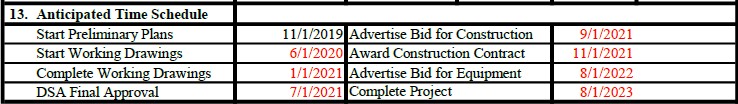 The above schedule has shifted a few months with the award of the Construction Contract expected to be in mid/late-February 2022.The completion dates will likely be adjusted by the State Chancellors Office per the following:Substantial Completion: September 2023.100% Final Completion/Certification: January 2024.District Staff Contacts during the Proposal process:Firm interested in submitting a Proposal are directed not to make personal contact with the Board of Trustees, District staff, or members of the evaluation committee. Any contact shall constitute grounds for disqualification from consideration.Single Point of Contact during the Proposal Preparation Process:David L. WillisDistrict Director of Maintenance, Operations, and Planning 425 Plumas Blvd., Suite 200 (Second Floor)Yuba City, California, 95991 Cell Phone: 916-747-4262 Email: dwillis@yccd.eduPlease email Dave Willis to verify that your firm will be submitting a proposal in response to this procurement process.No changes can be made to the project scope without authorization in writing by David Willis.Project Safety and Security RequirementsSafety is a top priority for the District. All California OSHA requirements apply. Industry best practices apply. Firm employees shall wear shirts with sleeves, a hard hat, eye protection, hearing protection as needed, gloves, substantial leather footwear, long pants, a reflective safety vest, and take all needed precautions to complete the work in a safe manner.  Safety shall not be compromised at all during the work.Enhanced fall protection precautions shall be taken. During windy conditions, precautions shall be taken to ensure the safety of staff and to properly secure materials and debris. The Firm shall also take precautions during windy days if there are any risks of material being carried by the wind and deposited on vehicles or other surfaces.The affected areas of construction shall be properly barricaded, have signs placed, and all reasonable precautions taken to keep staff and students out of the project boundary areas. Debris shall be removed promptly. Protection of College property shall be taken. Firm is 100% responsible for any damage to College property and facilities.These campuses have a moderate risk of theft. It is the sole responsibility of the Firm to secure all materials, equipment, tools, and the affected buildings.COVID 19 BEST PRACTICES APPLY:Firms are required to wear facial coverings and maintain social distancing whenever entering occupied College buildings and as much as possible when working outside. The frequent use of hand sanitizer is strongly encouraged. Firm employees shall not report to work at the campus if they are sick or have been recently exposed to anyone knowingly that has tested positive to COVID 19. If a Firm has been tested for COVID 19, they shall not report to work at the campus until after test results are known and after they are no longer symptomatic. If any Firm employees have been tested or have tested positive for COVID 19, this information shall be immediately shared with the District/College project Managers. No sick employees shall report to work at the Yuba College Campus.Firms are required to sign-in at a College M & O login sheet and list the staff working at the campus on that day. If the College has a positive COVID 19 test in building 600, prompt written notice will be provided within 24 hours. If the Firm has a positive COVID 19 test from any of it’s employees working in the building, then they are required to provide the College with prompt written notice within 24 hours.3.0 Proposal Format OrganizationThe Firm is requested to use the following proposal format:Proposal Delivery, Contents, and Format:Proposals should provide straightforward, concise information that satisfies the requirements noted in this RFP. Expensive binding, color displays, and the like are discouraged. Emphasis should be placed on brevity, conformity to the Districts instructions, selection criteria of this RFP, and completeness and clarity of content. Each Respondent’s proposal should clearly and accurately demonstrate Structural/Specialized knowledge and experience required for consideration.In a sealed box or envelope (clearly marked “), submit the following:One (1) flash memory stick containing the complete proposal and supporting documentation;One (1) original and two (2) copies in paper form of the proposal, which consists of a Proposal Letter and responses to the proposal requirements of this RFP.There is no page limit.Firm must comply with the provisions of these instructions for completion and submission of the Proposal. The failure of a Firm to comply with the Proposal Instructions and Requirements will likely result (at the sole discretion of the District) in rejection of the Proposal for non-responsiveness.Cover LetterThe Proposal shall include a Cover Letter on Respondent’s official business letterhead, which shall be signed by an individual authorized to legally bind Respondent. The Cover Letter shall also identify the name, telephone number, and email of a person who may be contacted during the Proposal evaluation process.Table of ContentsProvide a Table of Contents that outlines in sequential order the major sections and sub-sections of the Proposal. Use tabs to allow information to be more easily located.4.0 Selection of “Firm” Services ProviderFirst, the Firm must be Pre-Qualified per Appendix B, Statement of Qualifications. Second, if the Firm is Pre-Qualified, then the Firm’s proposal will be considered.The process of “Firm” selection is based upon the complete responsiveness of the RFP and the criteria as outlined in the RFP.The District Project Evaluation Team will read the written proposals. The District Evaluation Team will discuss the proposals and verify that the “Basis of Award” information below and information submitted in response to the RFP are complete and responsive.The District reserves the right to reject any and all submittals, to amend the RFP process, and to discontinue or re-open the process at any time. The District reserves the right to request clarifications to RFP responses and to negotiate the terms of the agreement.Basis of AwardThis project will be awarded based on the following criteria:Lowest Total Cost Responsive Qualified BidderLowest Total CostFirm Capability to do the workQualified FirmProper State of California Firm License in good standingAppendix C Statement of Qualifications InformationInformation provided as requested in the RFP.All Addendums are acknowledged.Firm listed any exceptions or exclusionsFirms with historical good performance on YCCD projects regarding minimal number and cost of change orders, maintaining project schedules and completing the work promptly, and overall quality of work.The two or three lowest total cost responsive qualified bidder’s may be requested to participate in a ZOOM interview process with the District Project Proposal Evaluation Team.6.0 Non-DiscriminationThe District does not discriminate with regard to race, color, gender, national origin, disability, or any other protected or other classification in the awarding of contracts/agreements. The District welcomes all Qualified Firms to participate in the project Request for Qualification/Proposal process.The District encourages Firms that are women or minority owned, emerging small businesses, veteran owned Firm, disabled person owned Firm, and all other qualified Firm to participate in the proposal process.The District encourages the submission of proposals from all Firms that can meet the stated requirements set for this RFP.7.0 Responses to RFP:Sealed responses to this RFP must be clearly marked "RFP NO. 21-12 Woodland Community College, Performing Arts Facility, Structural/Special Inspections and Testing.Responses shall be mailed to or hand-delivered to the following address: Yuba Community College District, District OfficesAttn.: David WillisDistrict Director of Facilities Planning, Maintenance & OperationsEnvelope/Box Marked:"RFP NO. 21-12 WCC Performing Arts Facility, Structural/Special Inspections and Testing”.Address: 425 Plumas Blvd., Suite 200, Room 216, Yuba City, California, 95991Note: Completely seal your proposals in envelope/box and make sure it gets date/time stamped when delivering proposal. Firm are each 100% responsible to make sure proposals that are mailed using a carrier such as UPS, FED Ex, etc…are received and date/time stamped by District personnel prior to the proposal due date/time. No proposals will be considered if they are late, even if it is only 5 minutes late. Please make sure your proposals are delivered and received promptly prior to the due date/time. There will be a public proposal opening at the due date/time.Do NOT email your proposals. Emailed proposals that are not sent per the above guidance requirements will not be considered.Requests for Information (RFI)Requests for Information concerning the RFP must be in writing and may be submitted via email no later than the date shown below. Please direct all questions to David Willis, email: dwillis@yccd.edu.Following the RFI deadline, all questions and answers will be summarized and posted on the District's website: https://www.yccd.edu/central-services/purchasing/ , then, click on the “Requests for Proposals / Quotes” tab on the right hand side of this web page. It is anticipated that responses to inquires received by the required time and date will be provided within 5 business days and posted on the District's website or responded to per the dates listed in the RFP for addendum publishing. Should more time be needed by the District to answer I respond to RFI’s, this information will also be posted on the above website.Include the following in the subject matter field on emails when requesting information: “RFP 21-12”, RFI.9.0 Proposal Schedule:Important Dates and Times:January 10, 2022:	Release of Request for Proposal/Request for Qualification at 4:00PM January 25, 2022:	3:00 PM, Optional Pre-Proposal ZOOM Meeting per the following:Topic: Optional Pre-Proposal Meeting RFP - RFQ 21-15 WCC PA, Structural/Special Inspections and TestingTime: Jan 25, 2022 03:00 PM Pacific Time (US and Canada)Join from PC, Mac, Linux, iOS or Android: https://cccconfer.zoom.us/j/94031290586Or iPhone one-tap (US Toll): +16699006833,94031290586# or+12532158782,94031290586#Or Telephone: Dial:+1 669 900 6833 (US Toll)+1 253 215 8782 (US Toll)+1 346 248 7799 (US Toll)February 7, 2022:	5:00 PM, All questions and requests for information must be submitted to David Willis at: dwillis@yccd.edu.February 8, 2022:	Addendum Issued if needed.February 15, 2022:	Proposals due at 1:30 PM SHARP, Yuba Community College District, District Offices Location, see page 1. There will be a public bid opening on this RFP.This is a prevailing wage project.10.0 District Parking:-No parking in Reserved Spaces without a proper permit-Permit Parking is enforced in all general lots between 6:00 am and 6:00 pm, Monday through Friday. All general lots require a properly displayed, valid permit during these times-Daily Parking Permits are $2.00-Permits are available for purchase at any of the permit machines located in the student parking lots-All other parking regulations are enforced 24 hours a day, seven days a week. This includes designated staff spaces, handicap spaces, timed spaces, red zones, yellow zones, and areas not marked (no parking at any time)-Once this project is awarded, temporary parking permits will be processed as requested by the successful firm for all employees associated with this project at no cost to the Firm for the duration of the project at each Campus location. These temporary permits must be displayed at all times on the dashboard of employee vehicles.11.0 RFP ProposalsProposals received after the deadline will not be opened. Each responder shall submit one (1) signed original, one (1) digital copy on a flash drive,  two (2) additional hard paper copies, all in separate binders.All materials submitted in response to the RFP shall be on 8-1/2”x11” paper, preferably inPortrait orientation. All submitted materials must be bound in either a three-ring binder or spiral bound notebook. Content shall be tabbed and numbered per the items included in the Submittal Requirements. All Proposals will be reviewed and evaluated by a District Selection Committee. The District at its sole discretion may interview finalists, or select a firm or Firm to perform work based solely on the evaluation of the Proposal. There is no page limit.All Proposals become the sole property of the District and the content will be held confidential until the selection of the Firm or Firm’s is made and the project is awarded.12 Award of ContractThe Contract will be awarded to the lowest total cost, most responsive responsible qualified proposer whose proposal, conforming to the request for proposal and associated addendums, will be most advantageous to the District.The District reserves the right to enter into an Agreement without further discussion of the proposal submitted based on the initial offers received.The District reserves the right to reject any or all proposals or any part of the proposal and to waive informalities and minor irregularities in the proposals received.The RFP, its addendums, any follow-up clarifying information, and the proposal of the selected Firm will become part of any contract initiated by the District.A formal contract shall be signed by the successful proposer and Yuba Community College District to perform this service.The District reserves the right to enter into discussions with any one or all of the Responders after Proposals have been initially reviewed. Such responses shall be subject to all provisions, terms and conditions as set forth in the RFP, unless otherwise modified.The District intends to award to a single RFP Responder.The Firms Performance and Payment bonds are required within 7 calendar days after the award of the project with a purchase order.  The Bid Bond is required with the proposal.Failure to acknowledge all of the addendums, provide the items listed in the RFP, may render the proposal unresponsive at the discretion of the District.The District reserves the right to request clarification of proposal content during the review and evaluation process.The District reserves the right to negotiate the terms of the agreement to align with budgetary constraints.Due to the heightened risk of illness that could then affect the performance of the Firm, Firm with multiple employee work teams and the resources to adapt and complete the scope of work per the RFP, will be perceived to provide enhanced service and value during the evaluation process.Only Firms that can provide the full comprehensive inspection and testing services as outlined in this RFP will be considered.Reservation of RightsThe District reserves the right to:Reject any or all submittals at its sole discretions.Cancel the Request for Proposal (RFP), without cause.Modify any requirements contained within the RFP and request a revised submission from all Providers.Establish other evaluation criteria determined to be in the best interest of the District.Contract with any of the Firm responding to the RFP based solely upon its judgment of the qualifications and capabilities of the firm.Clarify the content of any proposal to verify that the requirements of the RFP are included.Waive “minor” proposal inconsistencies that do not change the scope of work as outlined in the RFP.Request an alternative Superintendent on the project if the initially assigned Superintendent on the project is not performing well, not meeting project requirements, not working well with College staff and students, not applying best practice safety methods, OR not following College/District guidance regarding project approach.This RFP does not commit the District to award or negotiate a contract. The District will not be responsible for any expenses incurred by any firm in preparing and submitting a proposal or response to this RFP or in completing any of the work specified.Bid Bond Requirements (Proposed Form—Firms can use their standard form):BID BONDKnow all persons by these presents:That we,	, as Principal, and	, as Surety, are held and firmly bound unto Los Rios Community College District, hereinafter called District, the sum of ten percent (10%) of the total bid amount of Principal for payment of which in lawful money of the United States, well and truly to be made, we bind ourselves, our heirs, executors, administrators, successors, and assigns, jointly and severally, firmly by these presents.The condition of the above obligation is such that, whereas, the Principal has submitted a bid for the work described as follows: RFP 20-28 WCC Building 600 Chemical Storage Ventilation Systems Upgrade.Now, therefore, if Principal shall not withdraw said bid within the time period specified after the bid date, as defined in the bidding documents, or within ninety (90) days after the bid date if no time period is specified, and, if selected as the apparent lowest responsive responsible bidder, Principal shall, within the time period specified in the bidding documents: Enter into a written agreement, in the form prescribed in the bidding documents, in accordance with its bid; file with the District all bonds required to be filed, including but not limited to faithful performance and payments bonds; and, furnish certificates of insurance and all other items required by the bidding documents.In the event of the withdrawal of said bid within the time period specified, or within ninety (90) days if no time period is specified, or the failure of Principal to enter into such agreement and furnish such bonds, certificates of insurance, and all other items as required by the bidding documents, if Principal shall pay to the District an amount to the difference, between the amount specified in said bid and such larger amount for which the District procures the work covered by the bid, if the latter is in excess of the former, then this obligation shall be null and void, otherwise to remain in full force and effect.In the event suit is brought upon this bond by District, in addition to the penal sum of this Bid Bond, Surety shall pay reasonable attorneys’ fees and costs incurred by District in such suit.Surety hereby expressly waives the provisions of California Civil Code section 2845.In witness whereof, we have hereunto set our hands this	day of	, 20	.Principal:	Surety: (Name of firm)By:		By:  	Title:		Title:  	Broker Name or Agent Name:  	License Number:  	Bond or company appointment must be listed with the CA Department of Insurance Notary acknowledgments for Surety and Surety’s Power of Attorney must be attached.Address for Notices:  	Bid Bond Requirements:Provide a Bid Bond per the following:PUBLIC CONTRACT CODE – PCCDIVISION 2. GENERAL PROVISIONS [1100 – 22355]ARTICLE 4. Bids and Bidders [10160 – 10169]( Article 4 enacted by Stats. 1981, Ch. 306. )Section: 10167.All bids shall be presented under sealed cover and accompanied by one of the following forms of bidder’s security:An electronic bidder’s bond by an admitted surety insurer submitted using an electronic registry service approved by the department advertising the contract.A signed bidder’s bond by an admitted surety insurer received by the department advertising the contract.Cash, a cashier’s check, or certified check received by, and made payable to, the director of the department advertising the contract.The required bidder’s security shall be in an amount equal to at least 10 percent of the amount bid. A bid shall not be considered unless one of the forms of bidder’s security is enclosed with it.All bids submitted pursuant to this section shall also comply with the provisions of Section 1601 of the Public Contract Code.(Amended by Stats. 2012, Ch. 290, Sec. 3. Effective January 1, 2013.) The Bid Bond shall be provided with the Firm’s Proposal.Performance and Payment Bond Requirements: Required for this project and described in the District Professional Services Form (Appendix E, Professional Services Form).16.0 Liquidated Damages:There are no liquidated damages on this project.*Note: Each item will require approval by the District with proper documentation. Additional items will be considered on a case by case basis.Do not include any hotel or meal costs. This is a prevailing wage project.The Firm shall furnish the following information. Failure to comply with this requirement will render the submittal informal and may cause its rejection. Additional sheets may be attached if necessary.Phase 1: Basic Firm Informational Items 1 through 7:Firm Name: 	Primary Address:  	Firm’s Contact Person and Title: 	Telephone:		Facsimile:   	Email Address:    	Responsible Managing Employee/Officer: 	 	Licenses or Certifications:   	Number of years Firm has been in business:   	                                      If less than 5 years, please describe:Number of years Firm has conducted business under the present name: 	Number of years’ experience in California Community College, University or educational facility projects	.Has the Firm ever completed any work at the Yuba Community College District?	If Yes, please elaborate: 	Phase 2: Potentially Disqualifying Questions 8 through 13 (District may immediately disqualify Firm if its answer to any of Questions 8 through 12 is “NO.” Firm’s refusal to answer or omission of response to any of Questions may result in disqualification of Firm.):Has the Firm been defaulted or terminated (other than for convenience) by any California school district, community college district or other California public agency on any project within the past 5 years? Yes/NoIf yes, identify agency and details:   	Has the Firm been disqualified, debarred, forbidden, or found non-responsible or otherwise prohibited from performing work for any California school district, community college district, or other California public agency within the past ten years? Yes/No 	If yes, identify agency and details:   	Has the Firm been in litigation (whether in court or arbitration) with any California school district, community college district, or other California public agency on an issue pertaining to any contract during the past ten years? Yes/No:	If yes, explain, identify the agency, and provide case name and number.Has the Firm ever failed to complete a project in the past ten years? Yes/No: 	If so, give owner and details:  	Is the Firm currently or has the Firm been in a state of “Bankruptcy” in the past ten years? Yes/No:	If yes, please explain.   	Does the Firm have project experience that includes a Performing Arts Facility and/or Culinary Services Project in a K-14 or College/University setting? Yes/NoPlease explain.   	Phase 3: Rating Questions:Please list and describe on separate sheets the Firm’s top 10 project references with current contact information. It is strongly preferred that one (1) of the project has been completed within the past tenyears and must be in similar in size and construction value as the Project.Scoring Criteria:At least two (2) projects value at least $10,000,000 in the past 10 years. (up to 20 points)At least one (1) project with a value of $35,000,000 or more in the past 15 years (up to 50 points)Total points for Question 14: up to 70 pointsIn the last 10 years, how many legal proceedings (filed in court or arbitrations) has your Firm initiated against an owner, regardless of outcome?  	(0 = 20 points; 1 = 10 points; 2+ = 0 points.)In the last 10 years, how many legal proceedings (filed in court or arbitrations) has an owner initiated against your Firm, regardless of outcome?  	(0 = 20 points; 1 = 10 points; 2+ = 0 points.)Please describe the Capability/Capacity of your Firm.(Up to 20 points.)Please describe the Firm’s commitment to maintaining a construction schedule(Up to 20 points.)   18. Please describe the Firm’s commitment to meeting regularly at project team meetings	(Up to 10 points.)Note: The District Project Evaluation Team will likely schedule a ZOOM interview with the top 1 to 3 Firms.The Firm must be first pre-qualified. Then, if pre-qualified, the proposal for DSA IOR services will be considered.Addendum C: Acknowledgement of Addenda FormThe undersigned acknowledges receipt of the following addenda from the District pursuant to the Request for Proposal:Acknowledgement: Yes or Not Applicable Addendum No. 1:	. Addendum No. 2:		. Addendum No. 3:		. Addendum No. 4:			. Addendum No. 5:	.Firm are required to acknowledge all addenda’s within the submitted proposal at the time of submission.Appendix D: Non-Collusion Affidavit FormSTATE OF CALIFORNIA, COUNTY OF		I, being first duly sworn, deposes and says that I am the	of		, the party submitting the foregoing proposal (“the Proposal”). In connection with the foregoing Proposal, the undersigned declares, states and certifies that:	The Proposal is not made in the interest of, or on behalf of, any undisclosed person, partnership, company, association, organization or corporation.The Proposal is genuine and not collusive or a sham.The Firm has not directly or indirectly induced or solicited another Firm to put in a false or sham proposal, and has not directly or indirectly colluded, conspired, connived, or agreed with any other Firm or anyone else to put in a sham proposal, or to refrain from bidding.The Firm has not in any manner, directly or indirectly, sought by agreement, communication, or conference with anyone to fix the proposal price, or that of any other Firm, or to fix any overhead, profit or cost element of the proposal price or that of any other Firm, or to secure any advantage against the public body awarding the contract of anyone interested in the proposed contract.All statements contained in the Proposal and related documents are true.The Firm has not, directly or indirectly, submitted the proposal price or any breakdown thereof, or the contents there of, or divulged information or data relative thereto, or paid, and will not pay any fee to any person, corporation, partnership, company, association, organization, proposal depository, or to any member or agent thereof to effectuate a collusive or sham proposal.Executed on this date:	, 2022 at:(City, County, and State)I declare under penalty of perjury under the laws of the State of California that the foregoing is true and correct.Signature	Printed Name	. Address:			.Area Code & Phone Number:	.Note: In addition to other bid documents, bidders on public works projects are required by Public Contract Code section 7106 to submit a certification form that they have not colluded with another proposer.Link:https://goyccd- my.sharepoint.com/:w:/g/personal/w0398409_yccd_edu/EaOF1539HJpOkqkjSTfZUJgBmnND F6Z3XTBwk2iS2fZ3wg?e=bU821BThe undersigned acknowledges the following:Having become familiar with the specifications and requirements of the Request for Proposal, hereby offers to provide all services in accordance with the proposal set forth herein, including all referenced material and attachments.By submitting a signed proposal in response to this solicitation, the Firm acknowledges that they completely understand the scope of the needed services and that the proposed services as described in the proposal will meet or exceed the needs of the District.Late proposals will not be accepted (even if they are only 5 minutes late).The District reserves the right to reject any and all proposals and that this proposal shall remain open and not be withdrawn for a minimum of 90 days.Cancellation Clause: The District may, without cause, terminate the contract(s) or a project under the contract(s) by giving written notice of such termination to the awarded firm. In the event of such termination the District shall reimburse the firm for services performed and reasonable expenses actually incurred by the firm in relation to the terminated project prior to the firm’s receipt of such notice of termination. The cost of proposal generation, associated travel, copies, postage, etc.., will not be reimbursed and is considered a typical and normal part of the bid process and is not reimbursed for any of the proposers.If the prospective Firm is a corporation, the undersigned hereby represents and warrants that the corporation is duly incorporated and is in good standing in the	state of	California , and that,	, is authorized to act for and bind the corporation.Entity Type (Select One):Sole Owner:		Partnership:	.Corporation:	 	.Other; Please specify;Regular monthly progress payments are made using NET 30 as a basis for payment, with Net 30 time starting after receipt of the invoice with all required support documentation, and once this information is reviewed and approved by the District.Invoices must be emailed to the following with all support documentation: Vendors with a first letter of A through N: rkaur1@yccd.edu ; rordiway@yccd.edu Vendors with a first letter of O through Z: hgardner@yccd.edu; rordiway@yccd.eduIt is critical that invoices have all required support documentation including an updated schedule of values with 5% retainage for construction projects, updated project schedule, description of completed work, and any other information that will help to justify and support the progress payment request.Signature		Date:	 Position:  	Print name	Title 	Notary Required On This ProjectNotary Stamp:Appendix “G” References Form (Example Template)You may of course use the Firm’s established reference template.Appendix H:	Project Information—Drawings, Specifications, and Structural/Special Inspections and Testing Link:https://goyccd- my.sharepoint.com/:f:/g/personal/w0398409_yccd_edu/EvAVHWpO7fBEksLdhk kXtlkBn7de8mot-pDJEz_Aw8b36g?e=PZ3bzBAppendix I:	YCCD Academic Calendars—see next page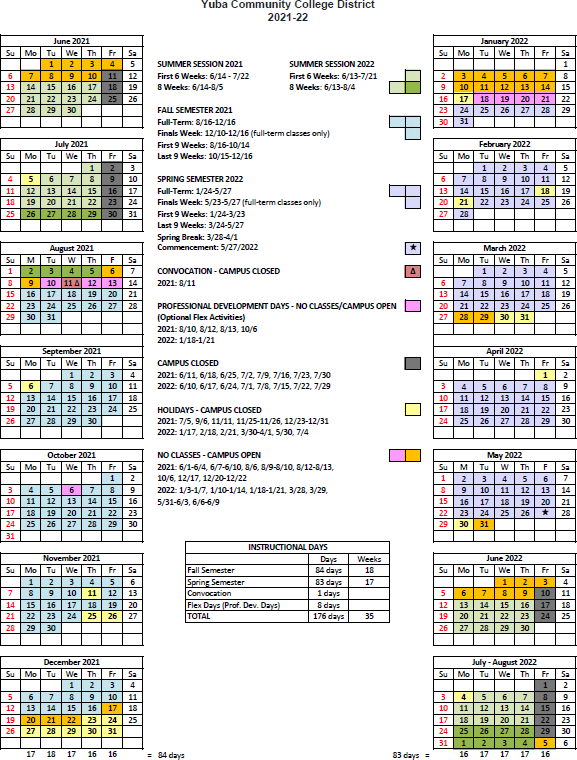 Appendix J: Map of Woodland Community College, 2300 East Gibson Road, Woodland, California, 95776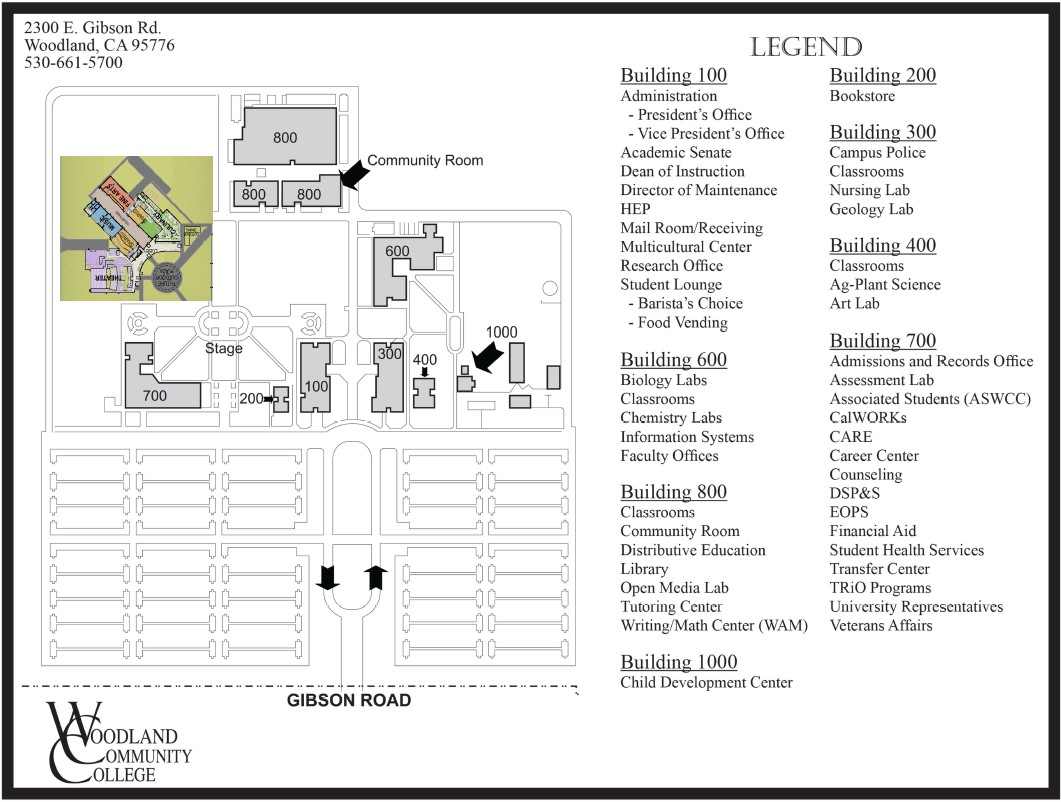 Appendix K: DSA Project Scope: Form 103 A Structural Inspections and TestingSee the following pages….Application Number:02-118286School Name:Woodland Community CollegeSchool District:Yuba Community College DistrictDSA File Number:58-C1Increment Number:n/aDate Created:2021-04-05 10:03:212019 CBCIMPORTANT: This form is only a summary list of structural tests and some of the special inspections required for the project.Generally, the structural tests and special inspections noted on this form are those that will be performed by the Geotechnical Engineer of Record, Laboratory of Record, or Special Inspector. The actual complete test and inspection program must be performed as detailed on the DSA approved documents. The appendix at the bottom of this form identifies work NOT subject to DSA requirements for special inspection or structural testing. The project inspector is responsible for providing inspection of all facets of construction, including but not limited to, special inspections not listed on this form such as structural wood framing, high-load wood diaphragms, cold-formed steel framing, anchorage of non-structural components, etc., per Title 24, Part 2, Chapter 17A (2019 CBC).**NOTE: Undefined section and table references found in this document are from the CBC, or California Building Code.KEY TO COLUMNSApplication Number:02-118286School Name:Woodland Community CollegeSchool District:Yuba Community College DistrictDSA File Number:58-C1Increment Number:n/aDate Created:2021-04-05 10:03:21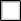 Geotechnical Reports: Project has a geotechnical report, or CDs indicate soilsspecial inspection is required by GE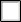 Application Number:02-118286School Name:Woodland Community CollegeSchool District:Yuba Community College DistrictDSA File Number:58-C1Increment Number:n/aDate Created:2021-04-05 10:03:21Application Number:02-118286School Name:Woodland Community CollegeSchool District:Yuba Community College DistrictDSA File Number:58-C1Increment Number:n/aDate Created:2021-04-05 10:03:21Application Number:02-118286School Name:Woodland Community CollegeSchool District:Yuba Community College DistrictDSA File Number:58-C1Increment Number:n/aDate Created:2021-04-05 10:03:21Application Number:02-118286School Name:Woodland Community CollegeSchool District:Yuba Community College DistrictDSA File Number:58-C1Increment Number:n/aDate Created:2021-04-05 10:03:21Application Number:02-118286School Name:Woodland Community CollegeSchool District:Yuba Community College DistrictDSA File Number:58-C1Increment Number:n/aDate Created:2021-04-05 10:03:21Application Number:02-118286School Name:Woodland Community CollegeSchool District:Yuba Community College DistrictDSA File Number:58-C1Increment Number:n/aDate Created:2021-04-05 10:03:21Application Number:02-118286School Name:Woodland Community CollegeSchool District:Yuba Community College DistrictDSA File Number:58-C1Increment Number:n/aDate Created:2021-04-05 10:03:21Application Number:02-118286School Name:Woodland Community CollegeSchool District:Yuba Community College DistrictDSA File Number:58-C1Increment Number:n/aDate Created:2021-04-05 10:03:21Application Number:02-118286School Name:Woodland Community CollegeSchool District:Yuba Community College DistrictDSA File Number:58-C1Increment Number:n/aDate Created:2021-04-05 10:03:21Application Number:02-118286School Name:Woodland Community CollegeSchool District:Yuba Community College DistrictDSA File Number:58-C1Increment Number:n/aDate Created:2021-04-05 10:03:21Application Number:02-118286School Name:Woodland Community CollegeSchool District:Yuba Community College DistrictDSA File Number:58-C1Increment Number:n/aDate Created:2021-04-05 10:03:21Application Number:02-118286School Name:Woodland Community CollegeSchool District:Yuba Community College DistrictDSA File Number:58-C1Increment Number:n/aDate Created:2021-04-05 10:03:21Application Number:02-118286School Name:Woodland Community CollegeSchool District:Yuba Community College DistrictDSA File Number:58-C1Increment Number:n/aDate Created:2021-04-05 10:03:21Application Number:02-118286School Name:Woodland Community CollegeSchool District:Yuba Community College DistrictDSA File Number:58-C1Increment Number:n/aDate Created:2021-04-05 10:03:21Application Number:02-118286School Name:Woodland Community CollegeSchool District:Yuba Community College DistrictDSA File Number:58-C1Increment Number:n/aDate Created:2021-04-05 10:03:21Application Number:02-118286School Name:Woodland Community CollegeSchool District:Yuba Community College DistrictDSA File Number:58-C1Increment Number:n/aDate Created:2021-04-05 10:03:21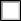 Application Number:02-118286School Name:Woodland Community CollegeSchool District:Yuba Community College DistrictDSA File Number:58-C1Increment Number:n/aDate Created:2021-04-05 10:03:21Exempt items given in DSA IRA-22 or the 2019 CBC (including DSA amendments) and those items identified below with a check mark by the design professional are NOT subject to DSA requirements for the structural tests / special inspections noted. Items marked as exempt shall be identified on the approved construction documents. The project inspector shall verify all construction complies with the approved construction documents.Application Number:02-118286School Name:Woodland Community CollegeSchool District:Yuba Community College DistrictDSA File Number:58-C1Increment Number:n/aDate Created:2021-04-05 10:03:21Application Number:02-118286School Name:Woodland Community CollegeSchool District:Yuba Community College DistrictDSA File Number:C1Increment Number:n/aDate Created:2021-04-05 10:03:21Note: To facilitate DSA electronic mark-ups and identification stamp application, DSA recommends against using secured electronic or digital signatures.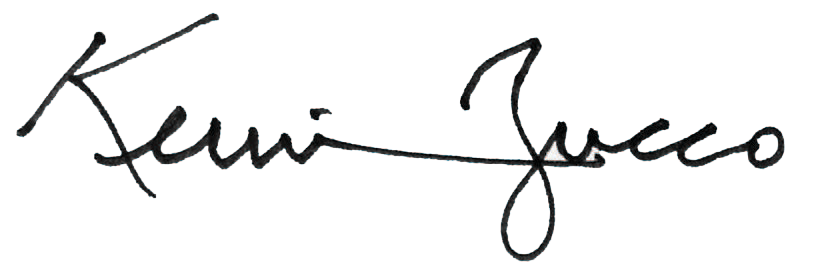 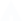 Soils Testing and Inspection: Geotechnical Verified Report Form DSA 293Structural Testing and Inspection: Laboratory Verified Report Form DSA 291Concrete Batch Plant Inspection: Laboratory Verified Report Form DSA 291Post-installed Anchors: Laboratory Verified Report Form DSA 291, or, for independently contracting SI,Special Inspection Verified Report Form DSA 292Masonry Inspection: Laboratory Verified Report Form DSA 291, or, for independently contracting SI,Special Inspection Verified Report Form DSA 292Shop Welding Inspection: Laboratory Verified Report Form DSA 291, or, for independently contracting SI,Special Inspection Verified Report Form DSA 292Field Welding Inspection: Laboratory Verified Report Form DSA 291, or, for independently contracting SI,Special Inspection Verified Report Form DSA 292High-Strength Bolt Installation Inspection: Laboratory Verified Report Form DSA 291, or, for independently contracting SI,Special Inspection Verified Report Form DSA 292 Note: The above form has some typo issues resulting from combining the RFP and DSA Form 103 A.  For a better copy of this form without Typo’s please refer to the link in Appendix H and the District’s purchasing web page link:https://www.yccd.edu/central-services/fiscal-services/purchasing-2/requests-proposals-quotes/The End.Proposal SectionFormat1. Cover Letter1. Cover Letter1. Cover LetterPDFPDFPDF2. Table of Contents2. Table of Contents2. Table of ContentsPDFPDFPDFAppendices (See Table of Contents for each one) Submit a response to each Appendix that requires Firm information. Please submit responses toAppendices A, B, C, D, E, F, and G (if applicable). Appendices H, I, and J are informational only.Appendices (See Table of Contents for each one) Submit a response to each Appendix that requires Firm information. Please submit responses toAppendices A, B, C, D, E, F, and G (if applicable). Appendices H, I, and J are informational only.Appendices (See Table of Contents for each one) Submit a response to each Appendix that requires Firm information. Please submit responses toAppendices A, B, C, D, E, F, and G (if applicable). Appendices H, I, and J are informational only.PDFPDFPDFNo.DescriptionCost1Inspection and Testing Services$2Other:$3Sub-Total Cost:$4*Contingencies--"Unforeseen Conditions"$ 10,0005Other Costs (Describe):$6Total Costs:$Bidder shall provide a minimum of Five (5) verifiable references with current contact information, preferably from a California public educational institution and/or California public agency, representing projects started and completed within the last 5 years. See clarification note below regarding reference requirements.All phone numbers and emails must be current (please verify).Bidder shall provide a minimum of Five (5) verifiable references with current contact information, preferably from a California public educational institution and/or California public agency, representing projects started and completed within the last 5 years. See clarification note below regarding reference requirements.All phone numbers and emails must be current (please verify).REFERENCE #1REFERENCE #1NAMEADDRESSCITY, STATE ZIP CODETELEPHONE #CONTACTDATES OF SERVICEREFERENCE #2REFERENCE #2NAMEADDRESSCITY, STATE, ZIP CODETELEPHONE #CONTACTDATES OF SERVICEREFERENCE #3REFERENCE #3NAMEADDRESSCITY, STATE, ZIP CODETELEPHONE #CONTACTDATES OF SERVICE1. TYPE2. PERFORMED BYContinuous – Indicates that a continuous special inspection is requiredPeriodic – Indicates that a periodic special inspection is requiredTest – Indicates that a test is requiredGE – Indicates that the special inspection shall be performed by a registered geotechnical engineer or his or her authorized representative.LOR – Indicates that the test or special inspection shall be performed by a testing laboratory accepted in the DSA Laboratory Evaluation and Acceptance (LEA) Program.See  Cac Section 4-335.PI – Indicates that the special inspection may be performed by a project inspector when specifically approved by DSA.SI – Indicates that the special inspection shall be performed by an appropriately qualified/approved special inspector.1. GENERAL:Table 1705A.6Table 1705A.6Table 1705A.6Test or Special InspectionTypePerformed ByCode References and Notes✔a. Verify that:Site has been prepared properly prior to placement of controlled fill and/or excavations for foundations.Foundation excavations are extended to proper depth and have reached proper material.Materials below footings are adequate to achieve the design bearing capacity.PeriodicGE** By geotechnical engineer or his or her qualified representative. (See Appendix for exemptions.)2. SOILCOMPACTION AND FILL:Table 1705A.6Table 1705A.6Table 1705A.6Test or Special InspectionTypePerformed ByCode References and Notes✔a. Perform classification and testing of fill materials.TestLOR** Under the supervision of the geotechnical engineer.✔b. Verify use of proper materials, densitiesand inspect lift thicknesses, placement and compaction during placement of fill.ContinuousGE** By geotechnical engineer or his or her qualified representative. (Refer to specific items identified in the Appendix for exemptions where soilsSI and testing may be conducted under the supervision of a geotechnical engineer or LOR's engineering manager. In such cases, the LOR's form DSA 291 shall satisfy the soil SI and test reporting requirements for the exempt items.)✔c. Compaction testing.TestLOR** Under the supervision of the geotechnical engineer.(Refer to specific items identified in the Appendix for exemptions where soils testing may be conducted under the supervision of a geotechnical engineer or LOR's engineering manager. In such cases, the LOR's form DSA 291 shall satisfy the soil test reporting requirements for the exempt items.)3. DRIVEN DEEP FOUNDATIONS (PILES):Table 1705A.7Table 1705A.7Table 1705A.7Test or Special InspectionTypePerformed ByCode References and Notes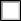 a. Verify pile materials, sizes and lengths comply with the requirements.ContinuousGE** By geotechnical engineer or his or her qualified representative.b. Determine capacities of test pilesand conduct additional load testsas required.TestLOR** Under the supervision of the geotechnical engineer.c. Inspect driving operationsand maintain complete and accurate records for each pile.ContinuousGE** By geotechnical engineer or his or her qualified representative.d. Verify locations of pilesand their plumbness, confirm type and size of hammer, record number of blows per foot of penetration, determine required penetrations to achieve design capacity, record tip and butt elevationsand record any pile damage.ContinuousGE** By geotechnical engineer or his or her qualified representative.e.Steel piles.Provide testsand inspections per STEEL section below.Provide testsand inspections per STEEL section below.Provide testsand inspections per STEEL section below.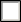 f. Concrete pilesand concrete filled piles.Provide testsand inspections per CONCRETEsection below.Provide testsand inspections per CONCRETEsection below.Provide testsand inspections per CONCRETEsection below.g. For specialty piles, perform additional inspections as determined by the registered design professional in responsible charge.*** As defined on drawings or specifications.4. CAST-IN-PLACE DEEP FOUNDATIONS (PIERS):Table 1705A.8Table 1705A.8Table 1705A.8Test or Special InspectionTypePerformed ByCode References and Notesa. Inspect drilling operationsand maintain complete and accurate records for each pier.ContinuousGE** By geotechnical engineer or his or her qualified representative. (See Appendix for exemptions.)b. Verify pier locations, diameters, plumbness, bell diameters (if applicable), lengths and embedment into bedrock (if applicable); record concrete or grout volumes.ContinuousGE** By geotechnical engineer or his or her qualified representative. (See Appendix for exemptions.)c. Confirm adequate end strata bearing capacity.ContinuousGE** By geotechnical engineer or his or her qualified representative. (See Appendix for exemptions.)d. Concrete piers.Provide testsand inspections per CONCRETEsection below.Provide testsand inspections per CONCRETEsection below.Provide testsand inspections per CONCRETEsection below.5. RETAINING WALLS:5. RETAINING WALLS:5. RETAINING WALLS:5. RETAINING WALLS:Test or Special InspectionTypePerformed ByCode References and Notes✔a. Placement, compaction and inspection of backfill.ContinuousGE*1705A.6.1. * By geotechnical engineer or his or her qualified representative. (See Section 2 above).✔b. Placement of soil reinforcement and/or drainage devices.ContinuousGE** By geotechnical engineer or his or her qualified representative.c. Segmental retaining walls; inspect placement of units, dowels, connectors, etc.ContinuousGE** By geotechnical engineer or his or her qualified representative. See DSA IR16-3.✔d. Concrete retaining walls.Provide testsand inspections per CONCRETEsection below.Provide testsand inspections per CONCRETEsection below.Provide testsand inspections per CONCRETEsection below.✔e. Masonry retaining walls.Provide testsand inspections per MASONRYsection below.Provide testsand inspections per MASONRYsection below.Provide testsand inspections per MASONRYsection below.6. OTHERSOILS:Test or Special InspectionTypePerformed ByCode References and Notesa. Soil ImprovementsTestGE*Submit a comprehensive report documenting final soil improvements constructed, construction observation and the results of the confirmation testing and analysis to CGS for final acceptance.* By geotechnical engineer or his or her qualified representative.b. Inspection of Soil ImprovementsContinuousGE** By geotechnical engineer or his or her qualified representative.c.7. CAST-IN-PLACECONCRETETest or Special InspectionTypePerformed ByCode References and NotesMaterial Verification and Testing:Material Verification and Testing:✔a. Verify use of required design mix.PeriodicSITable 1705A.3 Item 5, 1910A.1.✔b. Identifiy, sample, and test reinforcing steel.TestLOR1910A.2; ACI 318-14 Section 26.6.1.2; DSA IR17-10. (See Appendix for exemptions.)✔c. During concrete placement, fabricate specimens for strength tests, perform slump and air content tests, and determine the temperature of the concrete.TestLORTable 1705A.3 Item 6; ACI 318-14 Sections 26.5 & 26.12.✔d. Test concrete (f'c).TestLOR1905A.1.15; ACI 318-14 Section 26.12.Inspection:Inspection:✔e. Batch plant inspection: PeriodicSee NotesSIDefault of 'Continuous' per 1705A.3.3. If approved by DSA, batch plant inspection may be reduced to 'Periodic' subject to requirements in Section 1705A.3.3.1, or eliminated per 1705A.3.3.2. (See Appendix for exemptions.)✔f. Welding of reinforcing steel.Provide special inspection per STEEL,Category 19.1(d) & (e) and/or 19.2(g) & (h) below.Provide special inspection per STEEL,Category 19.1(d) & (e) and/or 19.2(g) & (h) below.Provide special inspection per STEEL,Category 19.1(d) & (e) and/or 19.2(g) & (h) below.8. PRESTRESSED / POST-TENSIONEDCONCRETE (in addition to Cast-in-Place Concrete tests and inspections):Test or Special InspectionTypePerformed ByCode References and Notesa. Sample and test prestressing tendons and anchorages.TestLOR1705A.3.4, 1910A.3b. Inspect placement of prestressing tendons.PeriodicSI1705A.3.4, Table 1705A.3 Items 1 & 9.c. Verify in-situ concrete strength prior to stressing of post-tensioning tendons.PeriodicSITable 1705A.3 Item 11. Special inspector to verify specified concrete strength test prior to stressing.d. Inspect application of post-tensioning or prestressing forces and grouting of bonded prestressing tendons.ContinuousSI1705A.3.4, Table 1705A.3 Item 9; ACI 318-14 Section 26.139. PRECAST CONCRETE (in addition to Cast-in-Place Concrete tests and inspections):9. PRECAST CONCRETE (in addition to Cast-in-Place Concrete tests and inspections):9. PRECAST CONCRETE (in addition to Cast-in-Place Concrete tests and inspections):9. PRECAST CONCRETE (in addition to Cast-in-Place Concrete tests and inspections):Test or Special InspectionTypePerformed ByCode References and Notesa. Inspect fabrication of precast concrete members.ContinuousSIACI 318-14 Section 26.13.b. Inspect erection of precast concrete members.PeriodicSI*Table 1705A.3 Item 10. * May be performed by PI when specifically approved by DSA.10. SHOTCRETE (in addition to Cast-in-Place Concrete tests and inspections):10. SHOTCRETE (in addition to Cast-in-Place Concrete tests and inspections):10. SHOTCRETE (in addition to Cast-in-Place Concrete tests and inspections):10. SHOTCRETE (in addition to Cast-in-Place Concrete tests and inspections):Test or Special InspectionTypePerformed ByCode References and Notesa. Inspect shotcrete placement for proper application techniques.ContinuousSI1705A.19, Table 1705A.3 Item 7, 1908A.6, 1908A.7, 1908A.8,1908A.9, 1908A.11, 1908A.12. See ACI 506.2-13 Section 3.4, ACI 506R-16.b. Sample and test shotcrete (f' c).TestLOR1908A.5, 1908A.10.11. POST-INSTALLED ANCHORS:Test or Special InspectionTypePerformed ByCode References and Notes✔a. Inspect installation of post-installed anchorsSee NotesSI*1617A.1.19, Table 1705A.3 Item 4a (Continuous) & 4b (Periodic), 1705A.3.8 (See Appendix for exemptions). ACI 318-14 Sections 17.8 &26.13. * May be performed by the project inspector when specifically approved by DSA.✔b. Test post-installed anchors.TestLOR1910A.5. (See Appendix for exemptions.)12. OTHERCONCRETE:Test or Special InspectionTypePerformed ByCode References and Notesa.13. STRUCTURAL MASONRY:	2000 psi13. STRUCTURAL MASONRY:	2000 psi13. STRUCTURAL MASONRY:	2000 psi13. STRUCTURAL MASONRY:	2000 psiTest or Special InspectionTypePerformed ByCode References and NotesMaterial Verification and Testing: (See Appendix for exemptions.)Material Verification and Testing: (See Appendix for exemptions.)Material Verification and Testing: (See Appendix for exemptions.)Material Verification and Testing: (See Appendix for exemptions.)Material Verification and Testing: (See Appendix for exemptions.)✔a. Mill certificate indicatescompliance with requirements forreinforcement, anchors,ties, fastenersand metal accessories.See item 7b for identification, sampling and testing of reinforcing steel.PeriodicSI*2103A.4; TMS 602-13 Article 1.5B.2 & 2.4. * To be performed by qualified LOR representative. Applicable testing by LOR.See IR17-10.16 for unidentified reinforcing steel.✔b. Producer's certificate of compliance for masonry units, mortar and grout materials.TestLOR1705A.4, 2103A.2.1, 2103A.3, 2103A.5; TMS 602-16 Articles 2.1, 2.2,2.6Aand 2.6B, and Table 6 footnote 3.✔c. Test masonry (f' m).TestLOR1705A.4. For Unit Strength: 2105A.3 (2114.6.1+); TMS 602-16 Articles 1.4B.2 ,1.5B.1 & 1.5B.2. For Prism (required when f' m > 2000 psi):2105A.2; TMS 602-16 Articles 1.4B.3, 1.4B.4, 1.5B.1 & 1.5B.2.✔d. Verify proportions of siteprepared,premixed or preblended mortar and grout.PeriodicSITMS 602-16 Table 3 Item 5, Table 4 Item 1a & 2d.✔e. Test core-drilled samples.TestLOR2105A.4. (See Appendix for exemptions.)Inspection: (See Appendix for exemptions.)Inspection: (See Appendix for exemptions.)Inspection: (See Appendix for exemptions.)Inspection: (See Appendix for exemptions.)Inspection: (See Appendix for exemptions.)f. Inspect preparation of prisms.ContinuousSITMS 602-16 Articles 1.4.B.3 & 1.4.B.4 & Table 4 Item 4.✔g. Verify size, location and condition of all dowels, construction supporting masonry, etc.PeriodicSI✔h. Verify size, grade and type of reinforcement and anchor bolts.PeriodicSITMS 602-16 Table 4 Item 1c.✔i. Welding of reinforcing steel.TMS 602-16 Table 4 Item 3e. Provide special inspection per STEEL,Category 19.1(d) & (e) and/or 19.2(g) & (h) below.TMS 602-16 Table 4 Item 3e. Provide special inspection per STEEL,Category 19.1(d) & (e) and/or 19.2(g) & (h) below.TMS 602-16 Table 4 Item 3e. Provide special inspection per STEEL,Category 19.1(d) & (e) and/or 19.2(g) & (h) below.✔j. Inspect placement of reinforcement and connectors.ContinuousSITMS 602-16 Table 4 Item 2c.✔k. Inspect placement of masonry units and construction of mortar joints.PeriodicSITMS 602-16 Table 4 Item 3b.✔l. Verify preparation, construction and protection of masonry during cold weather (temperature below 40⁰ F) or hot weather (temperature above 90⁰ F).PeriodicSI*TMS 602-16 Table 4 Item 3f. * May be performed by the project inspector when specifically approved by DSA.✔m. Inspect type, size and location of anchors and all other items to embedded in masonry including other details of anchorage of masonry to structural members,framesand other construction.ContinuousSITMS 602-16 Table 4 Item 3d.✔n. Inspect grout space prior to placement of grout.ContinuousSITMS 602-16 Table 4 Item 2a.14. VENEER ORGLASSBLOCKPARTITIONS: 1705A.4.1; TMS 602-16 Tables 3 and 4.14. VENEER ORGLASSBLOCKPARTITIONS: 1705A.4.1; TMS 602-16 Tables 3 and 4.14. VENEER ORGLASSBLOCKPARTITIONS: 1705A.4.1; TMS 602-16 Tables 3 and 4.14. VENEER ORGLASSBLOCKPARTITIONS: 1705A.4.1; TMS 602-16 Tables 3 and 4.Test or Special InspectionTypePerformed ByCode References and Notesa. Verify proportions of siteprepared mortar and grout and/or verify certification of premixed mortar.PeriodicSITMS 602-16 Table 3 Item 5 and Table 4 Items 1a & 2d.b. Inspect placement of units and construction of mortar joints.PeriodicSITMS 602-16 Table 4 Item 3b.c. Inspect placement of reinforcement, connectors and anchors.PeriodicSITMS 602-16 Table 4 Item 2c.d. Inspect type, size and location of anchors and all other items to be embedded in masonry including details of anchorage of masonry to structural members, framesand other construction.PeriodicSITMS 602-16 Table 4 Item 3d.e. Verify preparation, construction and protection of masonry during cold weather (temperature below 40⁰ F) or hot weather (above 90⁰ F).PeriodicSI*TMS 602-16 Table 4 Item 3f. * May be performed by the project inspector when specifically approved by DSA.f. Test veneer bond strengthTestLOR1410.2.1; TMS 402 Article 12.3.2.4. (Field constructed mock-up laboratory tested in accordance with ASTM C482).15. POST-INSTALLED ANCHORS IN MASONRY:15. POST-INSTALLED ANCHORS IN MASONRY:15. POST-INSTALLED ANCHORS IN MASONRY:15. POST-INSTALLED ANCHORS IN MASONRY:Test or Special InspectionTypePerformed ByCode References and Notes✔a. Inspect installation of postinstalled anchorsSee NotesSI*1617A.1.19, 1705A.4, Table 1705A.3 Item 4a (Continuous) & 4b (Periodic); ACI 318-14 Sections 17.8 & 26.13. * May be performed by the project inspector when specifically approved by DSA. (See Appendix for exemptions.)✔b. Test post-installed anchors.TestLOR1705A.4, 1910A.5. (See Appendix for exemptions.)16. OTHER MASONRY:16. OTHER MASONRY:16. OTHER MASONRY:16. OTHER MASONRY:Test or Special InspectionTypePerformed ByCode References and Notesa.17. STRUCTURALSTEEL, COLD-FORMED STEEL AND ALUMINUM USED FORSTRUCTURALPURPOSES17. STRUCTURALSTEEL, COLD-FORMED STEEL AND ALUMINUM USED FORSTRUCTURALPURPOSES17. STRUCTURALSTEEL, COLD-FORMED STEEL AND ALUMINUM USED FORSTRUCTURALPURPOSES17. STRUCTURALSTEEL, COLD-FORMED STEEL AND ALUMINUM USED FORSTRUCTURALPURPOSESMaterial Verification and Testing:Material Verification and Testing:Material Verification and Testing:Material Verification and Testing:Material Verification and Testing:Test or Special InspectionTypePerformed ByCode References and Notes✔a. Verify identification of all materials and:Mill certificates indicate material properties that comply with requirements.Material sizes, typesand grades comply with requirements.Periodic*Table 1705A.2.1 Item 3a‒3c. 2202A.1; AISI S100-16 Section A3.1 & A3.2,AISI S240-15 Section A3 & A5, AISI S220-15 Sections A4 & A6. * By special inspector or qualified technician when performed off-site.✔b. Test unidentified materialsTestLOR2202A.1.✔c. Examine seam welds of HSSshapesPeriodicSIDSA IR17-3.Inspection:Inspection:Inspection:Inspection:Inspection:✔d. Verify and document steel fabrication per DSA-approved construction documents.PeriodicSINot applicable to cold-formed steel light-frame construction, except for trusses (1705A.2.4).18. HIGH-STRENGTH BOLTS: RCSC 201418. HIGH-STRENGTH BOLTS: RCSC 201418. HIGH-STRENGTH BOLTS: RCSC 201418. HIGH-STRENGTH BOLTS: RCSC 2014Material Verification and Testing of High-Strength Bolts, Nuts and Washers:Material Verification and Testing of High-Strength Bolts, Nuts and Washers:Material Verification and Testing of High-Strength Bolts, Nuts and Washers:Material Verification and Testing of High-Strength Bolts, Nuts and Washers:Material Verification and Testing of High-Strength Bolts, Nuts and Washers:Test or Special InspectionTypePerformed ByCode References and Notes✔a. Verify identification markingsand manufacturer's certificates of compliance conform to ASTM standards specified in the DSA-approved documents.PeriodicSITable 1705A.2.1 Items 1a & 1b, 2202A.1; AISC 360-16 Section A3.3, J3.1, and N3.2;RCSC 2014 Section 1.5 & 2.1; DSA IR17-8 & DSA IR17-9.✔b. Test high-strength bolts, nuts and washers.TestLORTable 1705A.2.1 Item 1c, 2213A.1;RCSC 2014 Section 7.2; DSA IR17-8.Inspection of High-Strength Bolt Installation:Inspection of High-Strength Bolt Installation:Inspection of High-Strength Bolt Installation:Inspection of High-Strength Bolt Installation:Inspection of High-Strength Bolt Installation:✔c. Bearing-type (“snug tight”) connections.PeriodicSITable 1705A.2.1 Item 2a, 1705A.2.6, 2204A.2; AISC 360-16 J3.1, J3.2, M2.5 & N5.6;RCSC 2014 Section 9.1; DSA IR17-9.✔d. Pretensioned and slip-critical connections.*SITable 1705A.2.1 Items 2b & 2c, 1705A.2.6, 2204A.2; AISC 360-16 J3.1, J3.2, M2.5 & N5.6;RCSC 2014 Sections 9.2 & 9.3; DSA IR17-9. *“Continuous” or “Periodic” depends on the tightening method used.19. WELDING:1705A.2.5, Table 1705A.2.1 Items 4 & 5; AWSD1.1 and AWSD1.8 for structural steel; AWS D1.2 for Aluminum; AWSD1.3 for cold-formed steel; AWSD1.4 for reinforcing steel; DSA IR17- 3 (See Appendix for exemptions.)1705A.2.5, Table 1705A.2.1 Items 4 & 5; AWSD1.1 and AWSD1.8 for structural steel; AWS D1.2 for Aluminum; AWSD1.3 for cold-formed steel; AWSD1.4 for reinforcing steel; DSA IR17- 3 (See Appendix for exemptions.)1705A.2.5, Table 1705A.2.1 Items 4 & 5; AWSD1.1 and AWSD1.8 for structural steel; AWS D1.2 for Aluminum; AWSD1.3 for cold-formed steel; AWSD1.4 for reinforcing steel; DSA IR17- 3 (See Appendix for exemptions.)Verification of Materials, Equipment, Welders, etc.:Verification of Materials, Equipment, Welders, etc.:Verification of Materials, Equipment, Welders, etc.:Verification of Materials, Equipment, Welders, etc.:Verification of Materials, Equipment, Welders, etc.:Test or Special InspectionTypePerformed ByCode References and Notes✔a. Verify weld filler material identification markings per AWS designation listed on the DSA-approved documents and the WPS.PeriodicSIDSA IR17-3.✔b. Verify weld filler material manufacturer’s certificate of compliance.PeriodicSIDSA IR17-3.✔c. Verify WPS, welder qualificationsand equipment.PeriodicSIDSA IR17-3.19.1 SHOPWELDING:19.1 SHOPWELDING:19.1 SHOPWELDING:19.1 SHOPWELDING:Test or Special InspectionTypePerformed ByCode References and Notes✔a. Inspect groove welds, multi-pass fillet welds, single pass fillet welds > 5/16", plug and slot welds.ContinuousSITable 1705A.2.1 Items 5a.1‒4; AISC 360-16 (and AISC 341-16 asapplicable); DSA IR17-3.✔b. Inspect single-pass fillet welds ≤ 5/16”, floor and roof deck welds.PeriodicSI1705A.2.2, Table 1705A.2.1 Items 5a.5 & 5a.6; AISC 360-16 (and AISC341-16 asapplicable); DSA IR17-3.✔c. Inspect welding of stairsand railing systems.PeriodicSI1705A.2.1; AISC 360-16 (and AISC 341-16 asapplicable); AWSD1.1 & D1.3; DSA IR17-3.✔d. Verification of reinforcing steel weldability other than ASTM A706.PeriodicSI1705A.3.1; AWSD1.4; DSA IR17-3. Verify carbon equivalent reported on mill certificates.✔e. Inspect welding of reinforcing steel.ContinuousSITable 1705A.2.1 Item 5b, 1705A.3.1, Table 1705A.3 Item 2, 1903A.8;AWSD1.4; DSA IR17-3.19.2 FIELD WELDING:19.2 FIELD WELDING:19.2 FIELD WELDING:19.2 FIELD WELDING:Test or Special InspectionTypePerformed ByCode References and Notes✔a. Inspect groove welds, multi-pass fillet welds, single pass fillet welds > 5/16", plug and slot welds.ContinuousSITable 1705A.2.1 Items 5a.1‒4; AISC 360-16 (AISC 341-16 asapplicable); DSA IR17-3.✔b. Inspect single-pass fillet welds ≤ 5/16”.PeriodicSITable 1705A.2.1 Item 5a.5; AISC 360-16 (AISC 341-16 asapplicable); DSA IR17-3.✔c. Inspect end-welded studs (ASTM A-108) installation (including bend test).PeriodicSI2213A.2; AISC 360-16 (AISC 341-16 asapplicable); AWSD1.1; DSA IR17-3.✔d. Inspect floor and roof deck welds.PeriodicSI1705A.2.2, Table 1705A.2.1 Item 5a.6; AISC 360-16 (AISC 341-16 asapplicable); AWSD1.3; DSA IR17-3.✔e. Inspect welding of structural cold-formed steel.PeriodicSI*1705A.2.5; AWS D1.3; DSA IR 17-3. The quality control provisions of AISI S240-15 Chapter D shall also apply. * May be performed by the project inspector when specifically approved by DSA.✔f. Inspect welding of stairsand railing systems.PeriodicSI*1705A.2.1; AISC 360-16 (AISC 341-16 asapplicable); AWSD1.1 & D1.3; DSAIR17-3. * May be performed by the project inspector when specifically approved by DSA.✔g. Verification of reinforcing steel weldability.PeriodicSI1705A.3.1; AWSD1.4; DSA IR17-3. Verify carbon equivalent reported on mill certificates.✔h. Inspect welding of reinforcing steel.ContinuousSITable 1705A.2.1 Item 5b, 1705A.3.1, Table 1705A.3 Item 2, 1903A.8;AWSD1.4; DSA IR17-3.20. NONDESTRUCTIVETESTING:1705A.2.1, Table 1705A.2.1; AISC 303-16, AISC 341-16, AISC 358-16, AISC 360-16; AISI S100-1620. NONDESTRUCTIVETESTING:1705A.2.1, Table 1705A.2.1; AISC 303-16, AISC 341-16, AISC 358-16, AISC 360-16; AISI S100-1620. NONDESTRUCTIVETESTING:1705A.2.1, Table 1705A.2.1; AISC 303-16, AISC 341-16, AISC 358-16, AISC 360-16; AISI S100-1620. NONDESTRUCTIVETESTING:1705A.2.1, Table 1705A.2.1; AISC 303-16, AISC 341-16, AISC 358-16, AISC 360-16; AISI S100-16Test or Special InspectionTypePerformed ByCode References and Notes✔a. UltrasonicTestLOR1705A.2.1, 1705A.2.5; AISC 341-16 J6.2, AISC 360-16 N5.5; ANSI/ ASNTCP-189,SNT-TC-1A; AWSD1.1, AWS D1.8; DSA IR17-2.b. Magnetic ParticleTestLOR1705A.2.1, 1705A.2.5; AISC 341-16 J6.2, AISC 360-16 N5.5; ANSI/ ASNTCP-189,SNT-TC-1A; AWSD1.1, AWSD1.8; DSA IR17-2.c.TestLOR21. STEELJOISTS AND TRUSSES: 1705A.2.1, Table 1705A.2.1; AISC 303-16, AISC 341-16, AISC 358-16, AISC 360-16; AISI S100-1621. STEELJOISTS AND TRUSSES: 1705A.2.1, Table 1705A.2.1; AISC 303-16, AISC 341-16, AISC 358-16, AISC 360-16; AISI S100-1621. STEELJOISTS AND TRUSSES: 1705A.2.1, Table 1705A.2.1; AISC 303-16, AISC 341-16, AISC 358-16, AISC 360-16; AISI S100-1621. STEELJOISTS AND TRUSSES: 1705A.2.1, Table 1705A.2.1; AISC 303-16, AISC 341-16, AISC 358-16, AISC 360-16; AISI S100-16Test or Special InspectionTypePerformed ByCode References and Notesa. Verify size, type and grade for all chord and web membersas well as connectors and weld filler material; verify joist profile, dimensionsand camber (if applicable); verify all weld locations, lengths and profiles; mark or tag each joist.ContinuousSI1705A.2.3, Table 1705A.2.3; AWSD1.1; DSA IR22-3 for steel joists only.1705A.2.4; AWSD1.3 for cold-formed steel trusses.22. SPRAY APPLIED FIRE-PROOFING: 1705A.2.1, Table 1705A.2.1; AISC 303-16, AISC 341-16, AISC 358-16, AISC 360-16; AISI S100-1622. SPRAY APPLIED FIRE-PROOFING: 1705A.2.1, Table 1705A.2.1; AISC 303-16, AISC 341-16, AISC 358-16, AISC 360-16; AISI S100-1622. SPRAY APPLIED FIRE-PROOFING: 1705A.2.1, Table 1705A.2.1; AISC 303-16, AISC 341-16, AISC 358-16, AISC 360-16; AISI S100-1622. SPRAY APPLIED FIRE-PROOFING: 1705A.2.1, Table 1705A.2.1; AISC 303-16, AISC 341-16, AISC 358-16, AISC 360-16; AISI S100-16Test or Special InspectionTypePerformed ByCode References and Notesa. Examine structural steel surface conditions, inspect application, take samples, measure thickness and verify compliance of all aspects of application with DSA- approved documents.PeriodicSI1705A.14.b. Test bond strength.TestLOR1705A.14.6.c. Test density.TestLOR1705A.14.5.23. ANCHORBOLTSAND ANCHORRODS:23. ANCHORBOLTSAND ANCHORRODS:23. ANCHORBOLTSAND ANCHORRODS:23. ANCHORBOLTSAND ANCHORRODS:Test or Special InspectionTypePerformed ByCode References and Notes✔a. Anchor Boltsand Anchor RodsTestLORSample and test anchor boltsand anchor rods not readily identifiable per procedures noted in DSA IR17-11.b. Threaded rod not used for foundation anchorage.TestLORSample and test threaded rods not readily identifiable per procedures noted in DSA IR17-11.Other SteelOther SteelOther SteelOther SteelTest or Special InspectionTypePerformed ByCode References and NotesXa.	FLUID APPLIED WATER PROOFINGCBC 1705.16.1SOILS:1. Deep foundations acting asa cantilever footing designed based on minimum allowable pressures per CBCTable 1806A.2 and having no geotechnical report for the following cases: A) free standing sign or scoreboard, B) cell or antenna towersand poles less than 35'-0" tall (e.g., lighting poles, flag poles, polessupporting open mesh fences, etc.), C) single-story structure with dead load less than 5 psf (e.g., open fabric shade structure), or D) covered walkway structure with an apex height less than 10'-0" above adjacent grade.2.Shallow foundations, etc. are exempt from special inspections and testing by a Geotechnical Engineer for the following cases: A) buildings without a geotechnical report and meeting the exception item #1 criteria in CBCSection 1803A.2 supported by native soil (any excavation depth) or fill soil (not exceeding 12" depth per CBCSection 1804A.6), B) soil scarification/recompaction not exceeding 12" depth, C) native or fill soil supporting exterior non-structural flatwork (e.g., sidewalks, site concrete ramps, site stairs, parking lots, driveways, etc.), D) unpaved landscaping and playground areas, or E) utility trench backfill.CONCRETE/MASONRY:1. Post-installed anchors for the following: A) exempt non-structural components (e.g., mechanical, electrical, plumbing equipment - see item 7 for "Welding") given in CBCSection 1617A.1.18 (which replaces ASCE 7-16,Section 13.1.4) or B) interior nonstructural wall partitions meeting criteria listed in exempt item 3 for "Welding."2. Concrete batch plant inspection is not required for items given in CBCSection 1705A.3.3.2 subject to the requirementsand limitations in that section.3. Non-bearing non-shear masonry walls may be exempt from certain DSA masonry testing and special inspection itemsasallowed per DSA IR21-1.16.Refer to construction documents for specific exemptions accordingly for each applicable wall condition.4.Epoxy shear dowels in site flatwork and/or other non-structural concrete.5. Testing of reinforcing bars is not required for items given in CBCSection 1910A.2 subject to the requirementsand limitations in that section.Welding:1.Solid-clad and open-mesh gates with maximum leaf span or rolling section for rolling gates of 10' and apex height less than 8’-0” above lowest adjacent grade. When located above circulation or occupied space below, these gatesare not located within 1.5x gate/fence height (max 8'-0") to the edge of floor or roof.2. Handrails, guardrails, and modular or relocatable rampsassociated with walking surfaces less than 30” above adjacent grade (excluding post base connections per the 'Exception' language in Section 1705A.2.1); fillet weldsshall not be ground flush.3. Non-structural interior cold-formed steel framing spanning less than 15'-0", such as in interior partitions, interior soffits, etc. supporting only self weight and light-weight finishes or adhered tile, masonry, stone, or terra cotta veneer no more than 5/8" thickness and apex less than 20'-0" in height and not over an exit way. Maximum tributary load to a member shall not exceed the equivalent of that occurring from a 10'x10' opening in a 15' tall wall for a header or king stud.4. Manufactured support framesand curbs using hot rolled or cold-formed steel (i.e., light gauge) for mechanical, electrical, or plumbing equipment weighing less than 2000# (equipment only) (connections of such frames to superstructure elements using welding will require special inspection as noted in selected item(s) for Sections 19, 19.1 and/or 19.2 of listing above).5. Manufactured components (e.g., Tolco, B-Line, Afcon, etc.) for mechanical, electrical, or plumbing hanger support and bracing (connections of such components to superstructure elements using welding will require special inspection as noted in selected item(s) for Sections 19, 19.1 and/or 19.2 of listing above).6. TVBrackets, projector mounts with a valid listing (see DSA IRA-5) and recreational equipment (e.g., playground structures, basketball backstops, etc.) (connections of such elements to superstructure elements using welding will require special inspection as noted in selected item(s) for section 19, 19.1 and/or 19.2 located in the Steel/Aluminum category).7. Any support for exempt non-structural components given in CBCSection 1617A.1.18 (which replaces ASCE 7-16,Section 13.1.4) meeting the following: A) when supported on a floor/roof, <400# and resulting composite center of mass (including component's center of mass) ≤4' above supporting floor/roof, B) when hung from a wall or roof/floor, <20# for discrete units or <5 plf for distributed systems.Name of Architect or Engineer in general responsible charge:Phil NewsomName of Structural Engineer (When structural design has been delegated):Kevin Zucco, SE4861Signature of Architect or Structural Engineer:	Date:2021-04-05